ЧЕРКАСЬКА ОБЛАСНА РАДАГОЛОВАР О З П О Р Я Д Ж Е Н Н Я29.08.2022                                                                                          № 237-рПро відпустку КАНІВЦЯ В. І.Відповідно до статті 55 Закону України «Про місцеве самоврядування 
в Україні», статей 6, 8, 10, 12  Закону України «Про відпустки», враховуючи рішення обласної ради від 16.12.2016 № 10-18/VIІ «Про управління суб’єктами та об’єктами спільної власності територіальних громад сіл, селищ, міст Черкаської області» (із змінами), контракт із керівником комунального підприємства, що є в обласній комунальній власності від 26.06.2012,                        укладений із КАНІВЦЕМ В.І., додаткові угоди від 26.06.2015, від 03.01.2017,  від 02.01.2018, від 10.01.2020, від 24.06.2020, від 23.09.2020: 1. НАДАТИ КАНІВЦЮ Володимиру Івановичу, директору комунального підприємства «АТП Черкаської обласної ради», частину щорічної основної відпустки тривалістю 7 календарних днів і додаткову відпустку 
за ненормований робочий день тривалістю 7 календарних днів за робочий рік 
з 19.03.2017 до 18.03.2018, та частину щорічної основної відпустки тривалістю 2 календарних дні за робочий рік з 19.03.2018 до 18.03.2019, разом 
16 календарних днів відпустки з 03.09.2022 до 18.09.2022.   2. ПОКЛАСТИ на МИХАЙЛЕНКА Олександра Володимировича, головного інженера комунального підприємства «АТП Черкаської обласної ради», виконання обов’язків директора цього підприємства на період відпустки  КАНІВЦЯ В.І. з 03.09.2022 до 18.09.2022.   3. Контроль за виконанням розпорядження покласти на заступника голови обласної ради ДОМАНСЬКОГО В. М. і управління юридичного забезпечення та роботи з персоналом виконавчого апарату обласної ради. Підстава: заява КАНІВЦЯ В. І. від 25.08.2022, згода МИХАЙЛЕНКА О.В. від 25.08.2022.Голова 								А. ПІДГОРНИЙ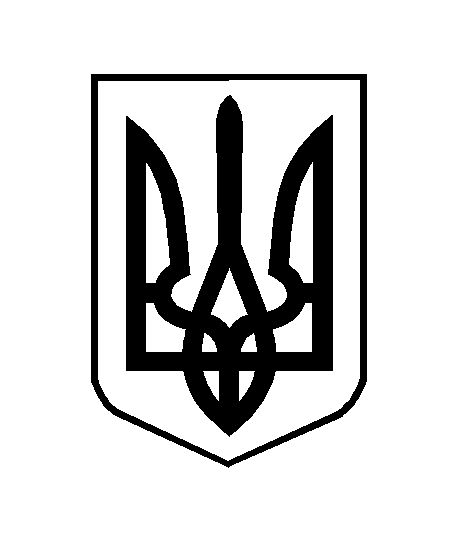 